                                 Атырау облысы 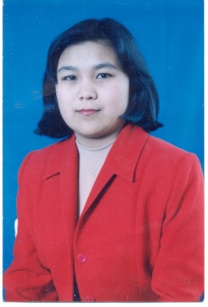                                Қызылқоға ауданы                                Жасқайрат ауылы                             Ш.Т. Еркінов атындағы орта мектебі                                    Информатика пән мұғалімі                             Тапаева Бақтыханым Төлеубайқызы                                              Еңбек өтілі: 11 жылСабақтың тақырыбы: Power Point 2000-да слайд-фильмдер жасауСабақтың мақсаты: Білімділігі: Слайд-фильмдерді жасау инструменттерін дұрыс пайдалана білу және командаларды орындай алу қызметін меңгерту.Тәрбиелігі: Эстетикалық талғамын қалыптастыру, нәтиже алуға және уақытты үнемдеуге дағдыландыру. Дамытушылығы: Презентацияға арналған графикалық бейнелеу жұмыстарын орындау арқылы бейнелік ойлау қабілетін дамыту. Сабақтың типі: Оқушы білімін бекіту.Сабақтың әдісі: Деңгейлеп – саралап оқытуПәнаралық байланыс: бейнелеу өнері, қазақ тіліСабақтың түрі: практикалық Сабақтың көрнекілігі: компьютер Ұйымдастыру бөлімі:Оқушыларға сабақтың мақсатын, барысын айту. Қазіргі сабақ «Power Point» компаниясының 45 минуттағы жұмысын сіздер, оқушылар көрсетесіңдер. Әуелі компанияға жаңадан жұмысшы қабылдану керек. Ол үшін осы редакторға  байланысты сынақтан  сүрінбей өтулерін керек. Сіздерге сәттілік тілеймін. І. «Қызықты бестік» сынағы.1. Power Point деген не?2. Жасақтаманы және қалыптарды қолдану деген не?3. Слайдтарды безендіру деген не? 4. Жанбітірімді баптау деген не?5. Көрме көрсету деген не?ІІ. «Кім жүйрік?» сынағы«Құттықтау әлемі» бөліміАлда келе жатқан 16-желтоқсан мерекесіне байланысты құттықтау дизайнын жасау.«Әсемдік әлемі»бөліміЖаңа жыл мерекесіне құттықтау дизайнын жасау.«Сұлулық әлемі» бөлімі8-науарыз мерекесіне байланысты құттықтау жасау«Арманшыл әлемі» бөлімі«Мен кәсіпкер болсам» тақырыбына мәтін құрап жазу.«Жаңалықтар әлемі» бөліміБиылғы жылы болған жаңалықтар туралы сызба сызуІІІ. «Кім шапшаң?»сынағыТест 20 сұрақтан тұрады, бағасын компьютер қояды.Power Point бағдарламасында Ғ5 пернесі қандай әмірді орындайды?а) жан бітірімді баптау        ә) слайд сипаттары       б) анықтама мәзірі        в)слайдты көрсету2. Бір файлға жинақталған слайдтар нені құрайды?а) суреттер                            ә) кодтар                       б)көрме                           в) көрсетілім3. Power Point бағдарламасының көрмесінде өң, тақырыптар, мәтін және сызықтар түсін таңдау қандай әмірлер көмегімен жүзеге асырылады? а)пішім-слайд орналасуы      ә) пішім-өң     б)көрініс-үлгі-слайдтар үлгісі    в) пішім-слайдтың түстік сұлбасы4. Power Point бағдарламасы  терезесінің қай бөлімінде жаңа әмір орналасқан?а)файл  ә) слайдтарды көстеу  б) кірістіру   в) көрініс5. Power Point бағдарламасында сурет салу үстелінің қай батырмасы фигураның ішін облыс  түсін өзгертеді?а) көлеңке мәнері                         ә) бояу түсі                      б) әріп түсі                         в) сызба түсі 6. Power Point бағдарламасын қандай әмірлер көмегімен іске қосамыз?а)жұмыс үстелі-бастау- Power Point   ә)тапсырмалар үстелі-баптау-басқару үстелі- Power Point б) бастау-бас мәзір –бағдарламалар- Power Point   в) бастау-бас мәзір –іздеу- Power Point 7. Power Point бағдарламасында  жасақтама мен қалыптар ... арналған.а) сызбалық кескіндерді кірістіру                          ә) айрықша слайдтарды әзірлеуге   б) слайдтарды безендіру амалын оңайлатуға             в) электрондық кестелерді  кірістіруге8. Power Point бағдарламасы көрмесі слайдтардың жекеленген нысандардың жан бітірім пәрмендері қандай әмір көмегімен белгіленеді?а)слайдты көрсету-әрекеттер баптаулар                           ә) слайдты көрсету-көрмені баптау б) слайдты көрсету-жан бітірім пәрмендері                     в)слайдты- көрсету-жан бітірімді баптау9. Power Point бағдарламасында слайд макетін таңдау қандай әмірлердің көмегімен жүзеге асырылады? а)пішім-слайд орналасуы                                                   ә) пішім-слайдтың ьүстік сұлбасы   б) өңдеу-арнайы қою                                                          в) кірістіру-слайдты көшірмелеу10. Power Point бағдарламасының көрмесін қамтитын файлдың кеңейтілімін көрсетіңіз?а)штрих мәнері                     ә)сызық түрі                    б)қаріп түсі                               в)сызық түсі11. Power Point бағдарламасының көрмесін қамтитын файлдың  кеңейтілімін көрсетіңіз?а)ppt                                           ә)pps                                    б)dip                                     в)jpa12. Power Point бағдарламасында сурет  салу құралдар үстелінің қай батырмасымен тұтас сызықты үздік сызықпен алмастырамыз?а)көрсеткі түрі                     ә) сызық түрі                     б) сызық                                    в) штрих мәнері13. Power Point бағдарламасы көрмесі слайды ауысуына кірістірілген дыбысты қалай істеуге болады.а) кірістіру-фильмдер және дыбыстар – файл дыбысыә) кірістіру-фильмдер және дыбыстар –дыбысты жазуб) кірістіру-фильмдер және дыбыстар –суреттер жинағының дыбысыв) слайдты көрсету-слайдтар ауысуы-дыбыс14. Power Point  не үшін қажет?а)қолда бар ақпаратқа кеңінен қатынауды қамтамасыз ету мақсатымен интернет беттерін жасауә)ақпаратты есте сақтау және қабылдау тиімділігін арттыруға арналған көрмелерді жасауб)сызбалық нысандары бар мәтіндік сызбалық нысандары бар мәтіндік құжаттар жасаув)формулалық өрнектерді  есептеу тиімділігін арттыру мақсатымен кестелер жасау15. Power Point бағдарламасы терезелерде қандай батырма мәтіндік  блокты кірістіруге арналған?а)жазу                                        ә)қаріп                                б)сопақ                    в)тік төртбұрыш16. Power Point бағдарламасының мәтінің мәтіндік мәзірінің қай әмірі кез-келген  нысанды басқарумен батырмаға айналдырады?а)уақытты баптау        ә)көрмені баптау             б)жан бітірімді баптау                 в)әрекеттер баптаулары17. Power Point бағдарламасы терезесінде жан бітірімді баптау әмірі қай мәзірде орналасқан а)пішім                           ә)файл                        б) кірістіру                                в)слайдтарды көсету18. Көрменің түрлі нысандардан құралатын бөлігі қалай аталады? а) сурет                        ә) кадр                              б)слайд                                  в)бет 19. Power Point бағдарламасында Word Art нысанының түсін қандай әмірлер көмегімен өзгертуге болады?а) Word Art нысаны пішім-сурет –бояу-түс                   ә) Word Art жинағы-мәтінді өзгерту      б)әрекеттер – түстер мен сызықтар-мәтін түсі              в)Word Art нысаны пішімі-сурет –түс20. Power Point бағдарламасы терезесінде Word Art үстелін ашу қандай әмірлер көмегімен жүзеге асырылады?а)кірістіру- Word Art      ә) құралдар-құралдар үстелі   б) көрініс- Word Art   в)көрініс-құралдар үстеліІҮ. «Кім ойшыл?» сынағыКомпания президенті жаңадан қабылданған жұмысшылармен сұқбаттасады. Информатикада пайдаланып жүрген сөздерден  «Тәуелсіз елім» сөзін құрап шығару.Т-ышқанӘ-мбебапУ-әйн Пикетт (винчестрді ойлап шығарған ғалым 1968ж)Е-режеЛ-азерліС-канерІ-ске қосуЗ-ианкесЕ-нгізуЛ-обарантІ-здеуМ-ониторҮ. Бағалау: Бөлім мүшелерін компания мүшесі бағалайдыҮІ. «Үздік дизайнерді» анықтау, марапаттауҮІІ. Үйге тапсырма беру: қайталау